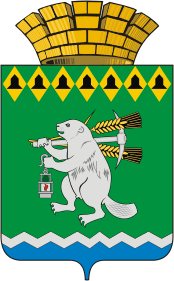 Администрация Артемовского городского округа ПОСТАНОВЛЕНИЕот ____________                                                                                      № ________О внесении изменений в состав рабочей группы по вопросам оказания имущественной поддержки субъектам малого и среднего предпринимательства на территории Артемовского городского округаВ связи с необходимостью изменения персонального состава рабочей группы по вопросам оказания имущественной поддержки субъектам малого и среднего предпринимательства на территории Артемовского городского округа, руководствуясь статьей 31 Устава Артемовского городского округа,ПОСТАНОВЛЯЮ:Внести изменения в состав рабочей группы по вопросам оказания имущественной поддержки субъектам малого и среднего предпринимательства на территории Артемовского городского округа, утвержденный постановлением Администрации Артемовского городского округа от 29.01.2020 № 63- ПА, изложив его в следующей редакции (Приложение).Постановление опубликовать в газете «Артемовский рабочий», разместить на Официальном портале правовой информации Артемовского городского округа (www.артемовский-право.рф), на официальном сайте Артемовского городского округа в информационно-телекоммуникационной сети «Интернет».Контроль за исполнением постановления возложить на первого заместителя главы Администрации Артемовского городского округа   Черемных Н.А.Глава Артемовского городского округа                                       К.М. ТрофимовПриложение к постановлению АдминистрацииАртемовского городского округаот ______________№ ______-ПАСостав рабочей группы по вопросам оказания имущественной поддержки субъектам малого и среднего предпринимательства на территории Артемовского городского округаВ период временного отсутствия (временная нетрудоспособность, основные или дополнительные оплачиваемые отпуска, иные отпуска, командировки) заместителя председателя рабочей группы, секретаря рабочей группы, членов рабочей группы их обязанности и полномочия исполняются лицами, исполняющими в соответствующий период времени их обязанности по основному месту работы.Приложение 2 к постановлению Администрации Артемовского городского округа от 29.01.2020 № 63-ПАПредседатель рабочей группы:Черемных Наталия Александровна- первый заместитель главы Администрации Артемовского городского округа;Заместитель председателя рабочей группы:Юсупова Валентина Александровна- председатель Комитета по управлению муниципальным имуществом Артемовского городского округа;Секретарь рабочей группы:Якимова Ирина Валерьевна- ведущий специалист Комитета по управлению муниципальным имуществом Артемовского городского округа;Члены рабочей группы:Лесовских Наталия Павловна- заместитель главы Администрации Артемовского городского округа по социальным вопросам;Кириллова Ольга Сергеевна- заведующий отделом экономики, инвестиций и развития Администрации Артемовского городского округа;Сорокина Татьяна Леонидовна- главный специалист Комитета по управлению муниципальным имуществом Артемовского городского округа;Логинова Наталья Александровна- ведущий специалист отдела экономики, инвестиций и развития Администрации Артемовского городского округа;Воронцов Андрей Владимирович- директор Артемовского муниципального фонда поддержи малого предпринимательства (по согласованию)